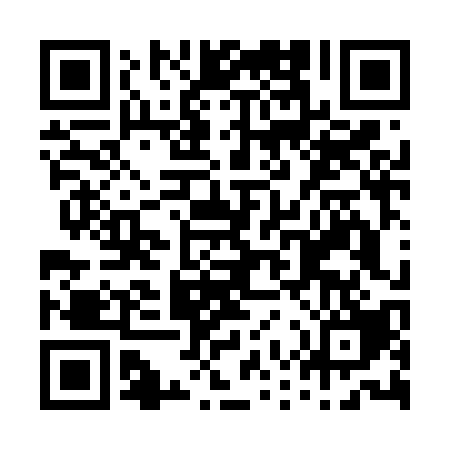 Ramadan times for Alianello, ItalyMon 11 Mar 2024 - Wed 10 Apr 2024High Latitude Method: Angle Based RulePrayer Calculation Method: Muslim World LeagueAsar Calculation Method: HanafiPrayer times provided by https://www.salahtimes.comDateDayFajrSuhurSunriseDhuhrAsrIftarMaghribIsha11Mon4:424:426:1312:054:125:585:587:2312Tue4:414:416:1112:054:135:595:597:2413Wed4:394:396:0912:044:146:006:007:2514Thu4:374:376:0812:044:156:016:017:2615Fri4:354:356:0612:044:166:026:027:2716Sat4:344:346:0412:044:176:036:037:2917Sun4:324:326:0312:034:176:046:047:3018Mon4:304:306:0112:034:186:056:057:3119Tue4:294:296:0012:034:196:066:067:3220Wed4:274:275:5812:024:206:076:077:3321Thu4:254:255:5612:024:216:086:087:3422Fri4:234:235:5512:024:216:096:097:3623Sat4:214:215:5312:014:226:116:117:3724Sun4:204:205:5112:014:236:126:127:3825Mon4:184:185:5012:014:246:136:137:3926Tue4:164:165:4812:014:246:146:147:4027Wed4:144:145:4612:004:256:156:157:4128Thu4:124:125:4512:004:266:166:167:4329Fri4:114:115:4312:004:266:176:177:4430Sat4:094:095:4211:594:276:186:187:4531Sun5:075:076:4012:595:287:197:198:461Mon5:055:056:3812:595:297:207:208:482Tue5:035:036:3712:585:297:217:218:493Wed5:015:016:3512:585:307:227:228:504Thu5:005:006:3412:585:317:237:238:515Fri4:584:586:3212:585:317:247:248:536Sat4:564:566:3012:575:327:257:258:547Sun4:544:546:2912:575:337:267:268:558Mon4:524:526:2712:575:337:277:278:569Tue4:504:506:2612:565:347:287:288:5810Wed4:484:486:2412:565:357:297:298:59